					      										Załącznik Nr 2                                                                         STMiG – TEST COOPERA 				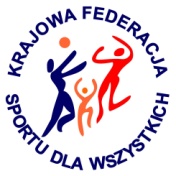 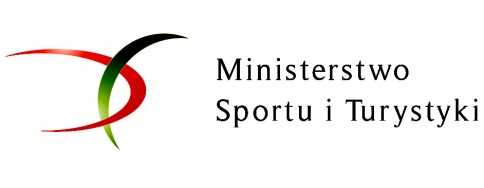                                                                  XIII EUROPEJSKI TYDZIEŃ SPORTU dla WSZYSTKICH	                                                                           XXVII SPORTOWY TURNIEJ MIAST I GMIN 2021						
															_______________________															                                podpisData testuNazwa podmiotu organizującego testu Coopera oraz miejsce jego  przeprowadzeniaLp.Nazwisko i imię uczestnikaWiek 
(w latach)Dystans 
(w metrach)